ОБЩИНСКА ИЗБИРАТЕЛНА КОМИСИЯ – ЛЪКИ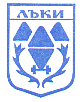 Гр.Лъки, ул.”Възраждане” №18, тел.03052/22 00, факс 03052/21 68, е-mail: oik1615@cik.bgЗаседание на ОИК  - ЛЪКИна 01.10.2015 год.Проект за дневен ред №Материали за заседанието:Утвърждаване образци на бюлетини за общински съветници, кмет на община Лъки и кметове на кметства: с. Белица и с.Дряново, както и начина на изписване на имената на регистрираните партии и коалиции и техните кандидати в бюлетините за гласуване на изборите за общински съветници и кметове на 25 октомври 2015 год. провеждани в Община Лъки.Текущи.